Notlar: 1)- Bu form öğrenci tarafından doldurulup, şahsen veya e-posta (pdf veya jpg) yoluyla enstitü mail adresine (sbe@aku.edu.tr) adresine ulaştırılmalıdır.             2)- Ek süre sadece Tez döneminde olan öğrencilere verilmektedir.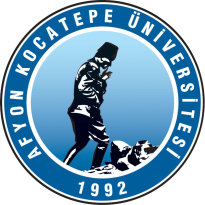 T.C.AFYON KOCATEPE ÜNİVERSİTESİSOSYAL BİLİMLER ENSTİTÜSÜDEPREMDEN ETKİLENEN ÖĞRENCİLER İÇİN EK SÜRE TALEP DİLEKÇESİ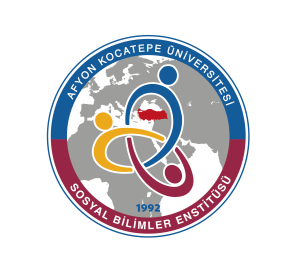 ÖğrencininAdı Soyadı :ÖğrencininNumarası :ÖğrencininAnabilim/Anasanat Dalı/ Programı: ……………………………….   / ……………..………….....Anabilim/Anasanat Dalı/ Programı: ……………………………….   / ……………..………….....ÖğrencininDanışmanı :ÖğrencininDurumu :(   ) Tez DönemiÖğrencininProgram Düzeyi : (   ) Yüksek Lisans          (   ) Doktora          (   ) Sanatta Yeterlik T.C.AFYON KOCATEPE ÜNİVERSİTESİSOSYAL BİLİMLER ENSTİTÜSÜ MÜDÜRLÜĞÜNEEnstitünüzün …………………………. numaralı ………………………… Anabilim/Anasanat Dalı …………………………………… programı yüksek lisans/doktora/sanatta yeterlik Tez dönemi öğrencisiyim.  6 Şubat 2023 tarihinde Kahraman Maraş merkezli depremde kendim/ailem etkilenmiş bulunmaktadır.   Bu kapsamda 2022-2023 bahar dönemi için bir yarıyılı için bir yarıyıl ek süre talep etmekteyim.Bilgilerinizi ve gereğini arz ederim.Ek: Depremden etkilenme durumunu gösterir belge (kendisi ve/veya ailesine (birinci derece yakınları) ait ikametgâh belgesi veya diğer kanıtlayıcı belgeler)			                                                                                                        Tarih: ....... / ……. / 20….………………………………………………                                                                                                                    Öğrencinin İmzası T.C.AFYON KOCATEPE ÜNİVERSİTESİSOSYAL BİLİMLER ENSTİTÜSÜ MÜDÜRLÜĞÜNEEnstitünüzün …………………………. numaralı ………………………… Anabilim/Anasanat Dalı …………………………………… programı yüksek lisans/doktora/sanatta yeterlik Tez dönemi öğrencisiyim.  6 Şubat 2023 tarihinde Kahraman Maraş merkezli depremde kendim/ailem etkilenmiş bulunmaktadır.   Bu kapsamda 2022-2023 bahar dönemi için bir yarıyılı için bir yarıyıl ek süre talep etmekteyim.Bilgilerinizi ve gereğini arz ederim.Ek: Depremden etkilenme durumunu gösterir belge (kendisi ve/veya ailesine (birinci derece yakınları) ait ikametgâh belgesi veya diğer kanıtlayıcı belgeler)			                                                                                                        Tarih: ....... / ……. / 20….………………………………………………                                                                                                                    Öğrencinin İmzası T.C.AFYON KOCATEPE ÜNİVERSİTESİSOSYAL BİLİMLER ENSTİTÜSÜ MÜDÜRLÜĞÜNEEnstitünüzün …………………………. numaralı ………………………… Anabilim/Anasanat Dalı …………………………………… programı yüksek lisans/doktora/sanatta yeterlik Tez dönemi öğrencisiyim.  6 Şubat 2023 tarihinde Kahraman Maraş merkezli depremde kendim/ailem etkilenmiş bulunmaktadır.   Bu kapsamda 2022-2023 bahar dönemi için bir yarıyılı için bir yarıyıl ek süre talep etmekteyim.Bilgilerinizi ve gereğini arz ederim.Ek: Depremden etkilenme durumunu gösterir belge (kendisi ve/veya ailesine (birinci derece yakınları) ait ikametgâh belgesi veya diğer kanıtlayıcı belgeler)			                                                                                                        Tarih: ....... / ……. / 20….………………………………………………                                                                                                                    Öğrencinin İmzası